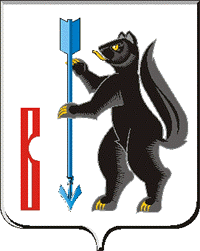  АДМИНИСТРАЦИЯ ГОРОДСКОГО ОКРУГА ВЕРХОТУРСКИЙП О С Т А Н О В Л Е Н И Еот 24.06.2013г. № 527г. ВерхотурьеО внесении изменений в Устав Муниципального бюджетного учреждения культуры «Досуговый центр» городского округа Верхотурский, утвержденный постановлением Администрации городского округа Верхотурский от 27.12.2011 № 1448 «Об утверждении Устава Муниципального бюджетного учреждения культуры «Досуговый центр» городского округа Верхотурский»В соответствии с Гражданским кодексом Российской Федерации, Федеральным законом от 09 октября 1992 года № 3612-1 «Основы законодательства Российской Федерации о культуре», Федеральным законом от 06 октября 2003 года № 131-ФЗ «Об общих принципах организации местного самоуправления в Российской Федерации», в целях совершенствования работы учреждения, внедрения новых видов услуг и прогрессивных форм обслуживания населения, более полного удовлетворения граждан в дополнительных услугах, а также привлечения дополнительных финансовых средств для материально-технического развития учреждения, руководствуясь статьей 26 Устава городского округа Верхотурский,ПОСТАНОВЛЯЮ:1.Внести в Устав Муниципального бюджетного учреждения культуры «Досуговый центр» городского округа Верхотурский следующие изменения:пункт 2.6 раздела 6 дополнить абзацами следующего содержания:«организация туров с экскурсионной программой, посещением музеев, осмотром достопримечательностей;организация туров с активным способом передвижения (пешеходный, лыжный, водный);организация работы ремесленной мастерской, проведение мастер-классов;предоставление в прокат туристского и спортивного инвентаря».2.И.о. директора Муниципального бюджетного учреждения культуры «Досуговый центр» городского округа Верхотурский Гайнановой Н.А.:1) осуществить в установленном порядке государственную регистрацию изменений, вносимых в учредительные документы юридического лица;2) предоставить в Комитет по управлению муниципальным имуществом Администрации городского округа Верхотурский в срок не позднее 10 рабочих дней после государственной регистрации изменений, вносимых в учредительные документы юридического лица, копию Устава с отметкой о государственной регистрации и копию свидетельства о внесении записи в Единый государственный реестр юридических лиц.3.Настоящее постановление вступает в силу с момента подписания.4.Опубликовать настоящее постановление в газете «Верхотурская неделя» и разместить на официальном сайте городского округа Верхотурский.5.Контроль исполнения настоящего постановления возложить на заместителя главы Администрации городского округа Верхотурский по социальным вопросам Бердникову Н.Ю.И.о. главы Администрации городского округа Верхотурский                                            В.Ф. Фахрисламов